Подробнее.Учебные электронные издания по курсу математики Л.Г. Петерсон «Учусь учиться» содержат полный текст печатных учебников, а также дополнительные материалы, расширяющие их возможности. Это всплывающие подсказки с образцами выполнения заданий, с помощью которых ребенок сможет самостоятельно проверить правильность выполнения задания. Это анимации, которые способствуют лучшему усвоению правил за счет повышения наглядности: если мы говорим о задачах на движение, то объекты в анимации действительно двигаются! Это интерактивные контрольные задания, которые ребенок выполняет, работая непосредственно в электронном устройстве, сможет ввести полученный им ответ, выбрать его из представленных вариантов, «перетащить» нужные знаки и мгновенно получить обратную связь. При этом всегда есть возможность потренироваться, выполнив задание столько раз, сколько потребуется. Это дополнительные страницы с интересной информацией познавательного характера. Отметим, что при отборе и редакции дополнительных текстов, размещенных на «всплывающих» страницах электронного учебника, учитывались не только основные образовательные задачи учебного предмета, но и возрастные особенности школьников, их интересы. Например, ваш ребенок сможет прочитать не только об открытиях того или иного ученого, но и о его детстве.Структура электронного учебного издания соответствует структуре печатного учебника, что выражено визуально (пользователь видит страницы печатного учебника, разбитые на электронные страницы и оснащенные интерактивными «значками»). В электронном учебнике ведется двойная нумерация страниц.  Для каждой электронной страницы, помимо ее собственного номера, указывается соответствующий ей номер страницы печатной версии учебника, на которой расположено содержание текущей страницы учебника в электронной форме. Это дает возможность комбинировать работу с электронной формой и печатной формой учебника. Навигационная система электронного учебного издания помогает быстро найти необходимую информацию, оснащена возможностью создания закладок и заметок.Важно отметить, что применение электронного учебного пособия не ограничивается самостоятельной работой с персональным устройством дома, Вы можете рассказать Вашему учителю о новом средстве и использовать его для организации работы на уроке. Использование печатных учебных пособий, ведение записей в тетрадях и на доске прекрасно совмещается с применением современных информационно-коммуникационных технологий, в том числе и с нашими электронными учебниками.Дополнительные тексты и интерактивные элементы электронного учебника дают возможность учителю учитывать индивидуальные особенности класса и использовать те материалы, которые, по его мнению, вызовут наибольший интерес учащихся. Электронное учебное издание позволяет учителю выбрать конкретный текстовый и визуальный материал, интерактивные задания, которые можно использовать как во время учебных занятий, так и во внеурочной деятельности школьников.Навигация электронного учебного издания по курсу математики Л.Г. Петерсон «Учусь учиться» достаточна проста и вполне позволяет не только преподавателям, но и школьникам освоить ее на  интуитивном уровне. В помощь пользователям разработана Инструкция по установке, настройке и использованию электронного издания, к которой можно обратиться в случае затруднения. Вы легко найдете ее в разделе «Учебная литература».Электронный учебник может использоваться по-разному, исходя из индивидуальных целей и возможностей ребенка. Примеры применения электронного учебника приведены в следующей таблице.Цель применения электронного учебникаСредство электронного учебникаУсловные обозначенияДля чего?С помощью чего?На что нажать?Повторение правил за годПросмотр правил и формул по изученным ранее темам (текст представлен на «всплывающей странице»).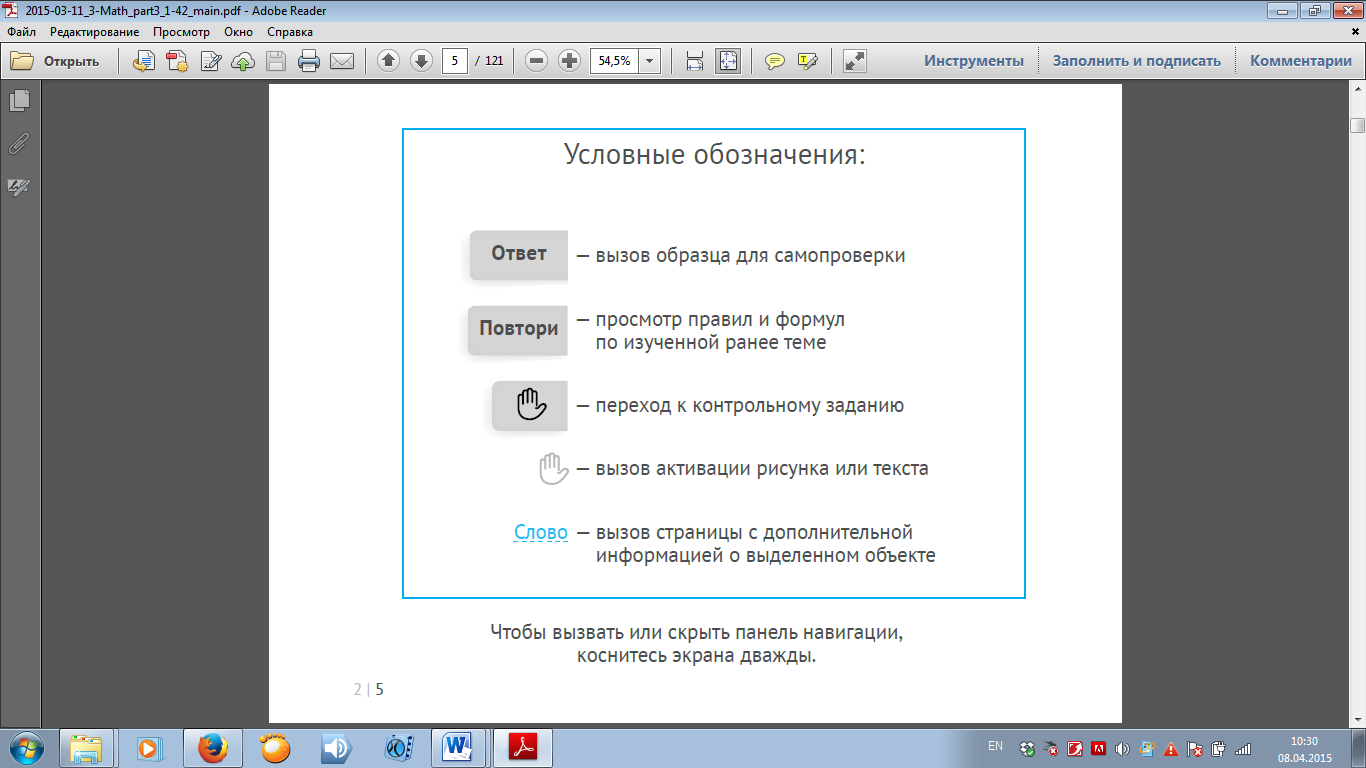 Усиление наглядности визуальной учебной информации; отображение движения графических объектов. Запуск анимации.Повышение качества усвоения текстового и иллюстративного материала.Запуск аудиозаписи.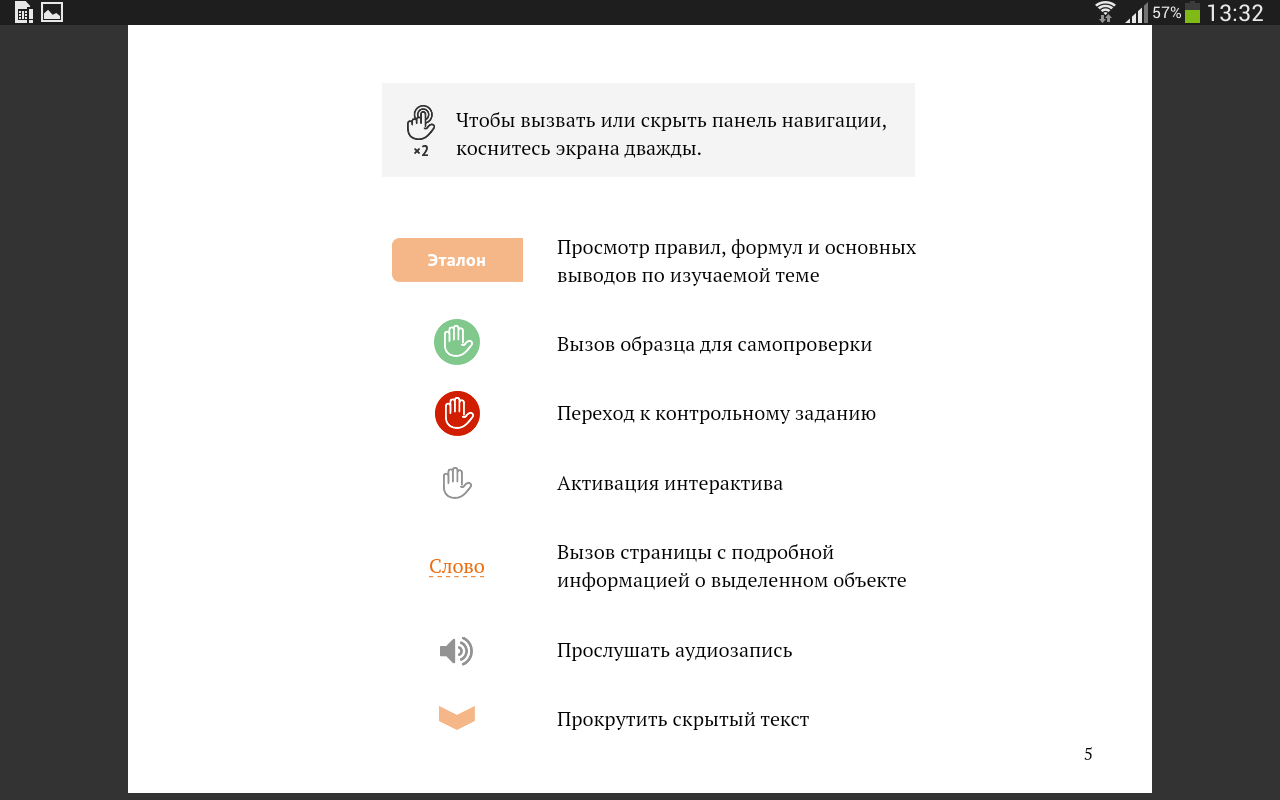 Осуществление самопроверки по образцу после выполнения задания в тетради.Вызов образца для самопроверки к заданию из учебника (текст представлен во «всплывающем окне»). - в учебниках для начальной школы;- в учебниках для 5 – 9 классов.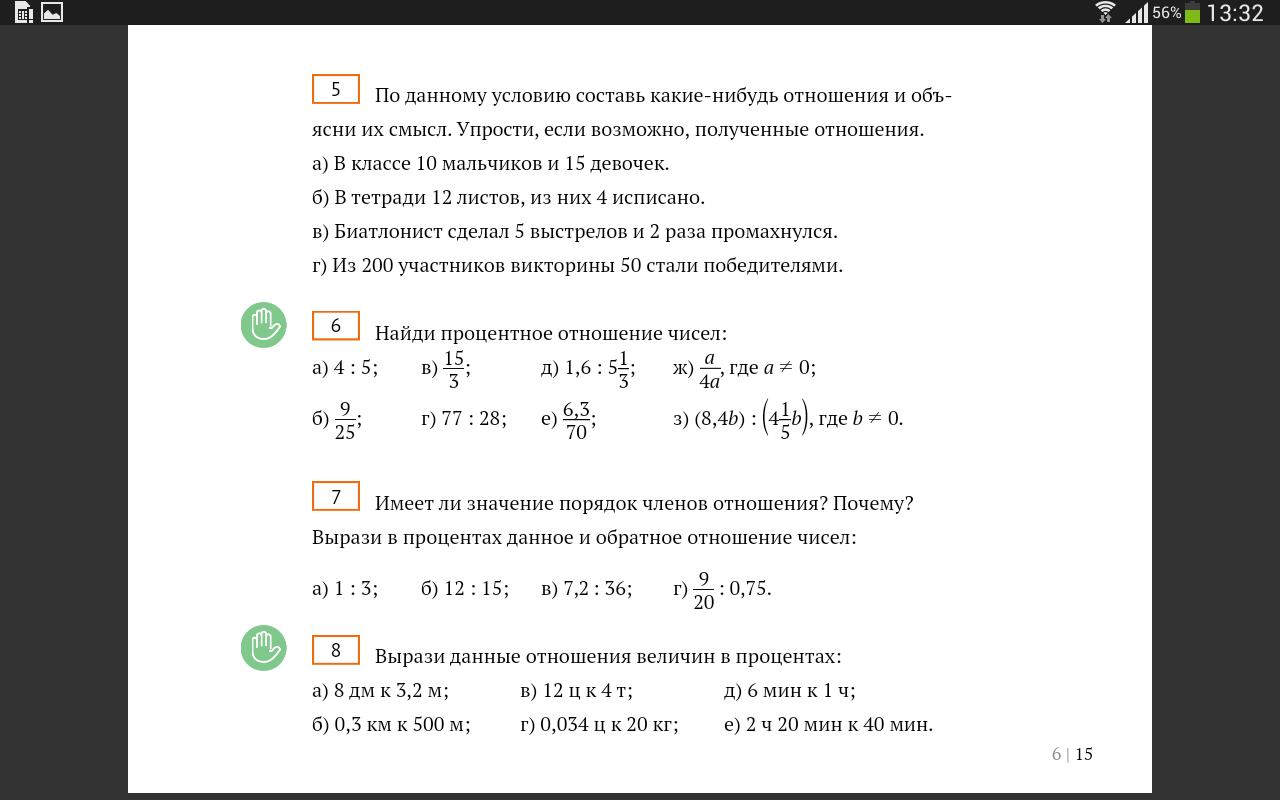 Выполнение интерактивного задания и автоматический контроль правильности его выполнения. Переход к контрольному заданию, его выполнение и проверка (представлено в интерактивной форме). - в учебниках для начальной школы; - в учебниках для 5 – 9 классов.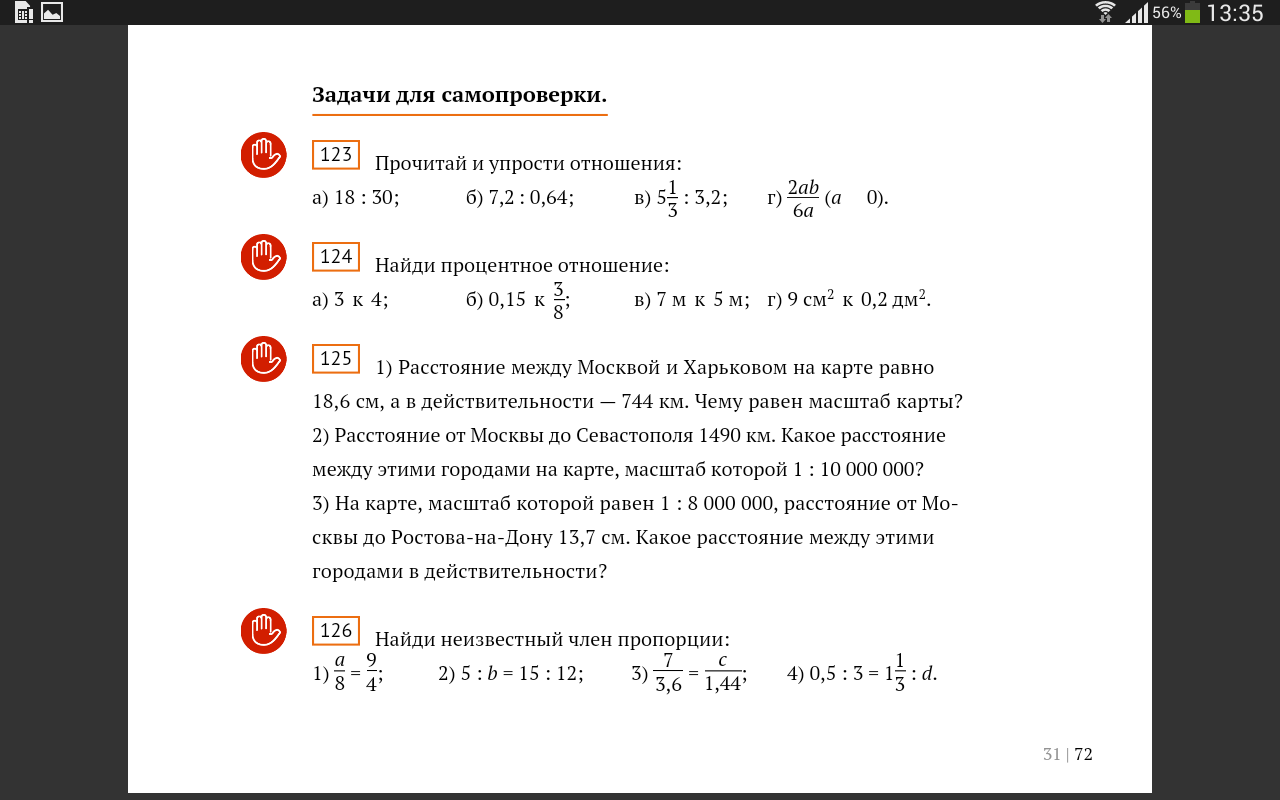 Подготовка материалов к выступлению, расширение кругозораВызов дополнительных сведений о выделенном объекте (текст представлен на «всплывающей странице»).